Τάξη: Δ΄      Μένουμε σπίτι και για μια μικρή Επανάληψη στη Γλώσσα.Υπογραμμίζω τα ρήματα στις παρακάτω προτάσεις και γράφω τον χρόνο στον οποίο βρίσκονται:Οι κηπουροί φυτεύουν πολλά λουλούδια στον κήπο του σχολείου.Την περσινή χρονιά ξυπνούσα καθημερινά στις 7 το πρωί.Διάβαζες πολλές ώρες για το πανεπιστήμιο;Από αύριο θα έρχεστε κι εσείς στη δουλειά.Οι ηθοποιοί χόρευαν ασταμάτητα σε όλη την παράσταση.Μεταφέρω τα παρακάτω σύνολα στον άλλο αριθμό:ο αγώνας του αθλητή         οι αγώνες των αθλητώνοι αμπελώνες των πατέρων         ___________________________________.το ράσο του παπά         ____________________________________.του πίνακα της τάξης         ____________________________________.τα δόντια του καρχαρία         ____________________________________.Σημειώνω με Α τις απλές προτάσεις και με Σ τις σύνθετες:Η βρύση τρέχει.Ο μπαμπάς και η μαμά γύρισαν από την αγορά.Τα παιδιά παίζουν.Σκούπισα το σαλόνι και την κουζίνα.Το μάθημα ήταν εύκολα και επίκαιρο.Το πιάτο έσπασε.Η Ελένη ετοίμασε το φαγητό.Ο Γιάννης και ο Νίκος παίζουν μπάλα.Υπογραμμίζω τα ρήματα στις παρακάτω προτάσεις και γράφω σε ποια έγκλιση βρίσκονται:Ο Άγγελος δεν πρόσεχε στο μάθημα.Ίσως να έρθει αργότερα.Προσέχετε!Τι να κάνω;Το φαγητό πήρε φωτιά.Ο τοίχος είναι άσπρος.Ρώτα τον Γιάννη για την άσκηση.Μακάρι να έχω περισσότερες μέρες.Συμπληρώνω τον παρακάτω πίνακα:.... και μην Ξεχνάτε…. Πλένουμε τα Χέρια μας Προσεκτικά!!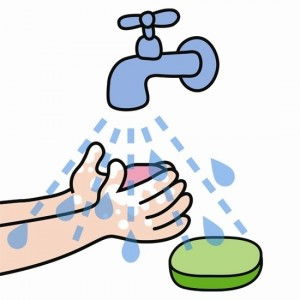 ΕνεστώταςΑόριστοςΣυνοπτικός Μέλλονταςφροντίζωφρόντισαθα φροντίσωφορτώνειςέκοψεθα διασκεδάσουμεχαρίζουμεοργώσαμεθα βάψουν